June 12, 2018Docket No. R-2017-2618332  PAULINE M GRIEBELPINE-ROE NATURAL GAS COPO BOX 146CLARION PA  16214Re:  Pine-Roe Natural Gas Company Inc.	  Supplement No. 44 to Tariff Gas – Pa. P.U.C. No. 1Dear Ms. Griebel:		By Order entered May 23, 2018, the Commission authorized Pine-Roe Natural Gas Company Inc. (Company) to file a tariff supplement incorporating the terms of, and changes to rates, rules and regulations as set forth in, the Joint Petition for Settlement of Rate Investigation filed in the above docketed case.  The Company filed Supplement No. 44 to Tariff Gas – Pa. P.U.C. No. 1 to become effective on May 25, 2018 in compliance with the Order.  Supplement No. 44 increases the Company’s rates so as to produce an increase in annual operating revenues of not more than $35,000.  		Commission Staff has reviewed the tariff revisions and found that suspension or further investigation does not appear warranted.  Therefore, in accordance with 52 Pa. Code, Supplement No. 44 to Tariff Gas – Pa. P.U.C. No. 1 is effective by operation of law per the effective dates contained on each page of the supplement.  However, this is without prejudice to any formal complaints timely filed against said tariff revisions.		If you have any questions in this matter, please contact Marissa Boyle, Bureau of Technical Utility Services, at 717-787-7237 or maboyle@pa.gov.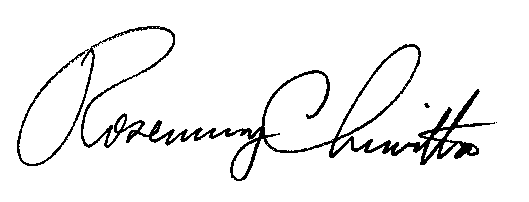 								Sincerely,								Rosemary Chiavetta								Secretary